Министерство образования и науки Краснодарского краяГБОУ ИРО Краснодарского края Программа проведения III (очного) этапа Краевого образовательного форума  «Инновационный поиск» в 2015 году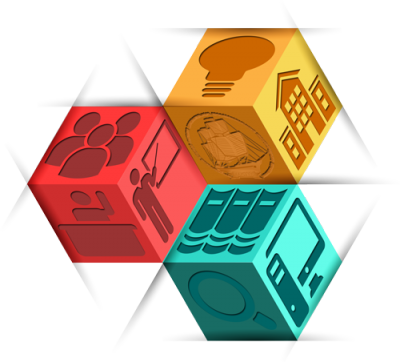 23 октября 2015 годаг. КраснодарПрограмма проведения III (очного) этапаКраевого образовательного форума  «Инновационный поиск» в 2015 годуЗащита инновационных проектов подсистемы «Образовательные организации дополнительного образования детей»Координаторы конкурса:Пирожкова Ольга Борисовна  -  начальник научно-исследовательского отдела Никонова Дарья Анатольевна -  ведущий специалист  научно-исследовательского отдела Состав экспертной группы краевого образовательного конкурса «Инновационный поиск»подсистемы «Образовательные организации дополнительного образования детей»Порядок защиты проектовподсистемы «Образовательные организации дополнительного образования детей»Для заметокВремяМероприятиеМесто проведения23 октября  201523 октября  201523 октября  201510.00 – 11.00Заезд, регистрация участников форума (с выдачей дипломов участникам I-II этапов)г. Краснодар, ул. Сормовская 167(у входа в актовый зал)10.30 – 11.00Подготовка презентационных материалов (в аудитории)Актовый зал11.00 – 11.201. Открытие форума. Приветственное слово  Елены Александровны Подун, начальника отдела организации воспитательной работы  министерства образования и науки Краснодарского края2. Оглашение порядка работы форума - Татьяна Гавриловна Навазова, проректор по научной и исследовательской деятельности ГБОУ ИРО Краснодарского края. Актовый зал11.30-13.30Защита инновационных проектов (регламент 12 минут на одну работу)Актовый зал13.30-14.00ОбедСтоловая14.00-16.30 Защита инновационных проектов (соблюдение регламента)Актовый зал16.30-16.50Перерыв Перерыв 16.50 – 17.30Защита инновационных проектов (соблюдение регламента)Актовый зал17.30-18.00Работа счетной комиссии. Рабочее совещание членов жюри, оргкомитета.Подведение итогов. Работа счетной комиссии. Рабочее совещание членов жюри, оргкомитета.Подведение итогов. ПодунЕлена Александровна -председатель экспертной группы, начальник отдела организации воспитательной работы министерства образования и науки Краснодарского края;РыбалёваИрина Александровна-зам. председателя, зав. кафедрой ПиДО ГБОУ ИРО Краснодарского края, к.п.н., доцент;Колесникова Галина Степановна-главный специалист эксперт отдела организации воспитательной работы министерства образования и науки Краснодарского края;ПлугинаНаталья Александровна-доцент кафедры ПиДО ГБОУ ИРО Краснодарского края, к.ф.н., доцент;Белоусова Татьяна Николаевна -начальник отдела сопровождения инновационных проектов управления по образованию и науке администрации г. Сочи,  к.п.н.;Золотавина Марина Леонидовна-доцент кафедры биохимии и физиологии КубГУ, преподаватель МБОУ ДОД «Малая академия»,  к.б.н.;Щеглова-ЛазареваНина Николаевна-директор МБОУ ДОД ЦДТ г. Краснодара;ВольноваНадежда Яковлевна-директор спортивной школы «Олимпия», методист ТМС МО Каневской район.№ п.пТемаАвторыОУРайон«Предпрофессиональная прикладная физическая подготовка учащихся 12-14 лет на основе традиционных казачьих средств в МБОУ ДОД ЦРТДЮ»Карпухин Александр ПетровичМБОУ ДОД ЦРТДЮг. Краснодар«Формирование имиджа учреждения (организации) дополнительного образования на основе моделирования профессиональной компетенции»Спивакова Ангелина Юрьевна, Рощина Наталья МихайловнаМБОУ ДО ЦТР «Центральный»г. Краснодар«Создание инновационной образовательной среды для личностного развития и самореализации мотивированных и одаренных школьников в области математики, естественнонаучных дисциплин и технического творчества (на примере МОУ ДОД ЦТРиГО г. Сочи)»Турсунбаев Салахидин Умарович, Калина Евгения Анатольевна, Лещенко Галина Дмитриевна, Брикина Елена Владимировна, Котляров Максим НиколаевичМОУ ДОД ЦТРиГОг. Сочи«Развитие конструирования и образовательной робототехники в образовательном пространстве г. Сочи на период  2016-2020 г.г.»Черединов Сергей Юрьевич, Моторкина Ольга Станиславовна,Трифонова Инна Владимировна,Гусакова Галина Викторона,Выдыш Наталья АлексеевнаМОУ ДОД СЮТг. Сочи«Инновационный проект «Дорога вместе» (психолого-педагогическое сопровождение детей с ОВЗ в целях их социализации и профориентации)»Набоких Надежда Павловна, Чернобаева Валерия Степановна, Гугулян Мадлена Арутюновна., Доценко Ольга ВикторовнаМБУ ЦДОД «Ориентир»г. Сочи«Модель оценки метапредметных образовательных результатов учащихся в инновационном формате образовательного соревнования и технологии ее реализации в учреждении дополнительного образования»Чолакян Карина Дживановна, Бугинова Наталья Николаевна, Зайнуллина Эльвира ЗуфаровнаМБУ ДО ЦДО «Хоста»г. Сочи«Детская орнитологическая велоэкспедиция «Птичий берег»Соболева Ольга ВикторовнаМАОУ ДОД «Дом детского творчества»Староминский район«Инновационный проект «Модель организационной и методической поддержки процесса профессиональной ориентации учащихся общеобразовательных школ через создание условий личностного самоопределения»Радченко Татьяна Владимировна, Борзенкова Наталья ВикторовнаМБУ ДО «Дворец творчества детей имолодежи им. Н. И. Сипягина»г. Новороссийск«Моя профессия – мое будущее»Дерябина Ирина Викторовна, Трофименко Лариса АндреевнаМБОУ ДОД ЦДОД «Профессионал»г. Краснодар